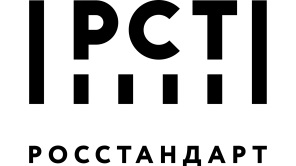 Федеральное бюджетное учреждение«Государственный региональный центр стандартизации метрологии и испытаний в Приморском крае»(ФБУ «Приморский ЦСМ»)П Р О Г Р А М М А On-line совещания метрологов Приморского краяДата проведения: 23 декабря 2021 г. Начало в 14-00 (время Владивосток). Участники совещания: Руководители предприятий,  руководители и специалисты метрологических служб, руководители и специалисты испытательных лабораторий.Программа:Справки по участию в совещании:infopcsm@mail.ru  тел. 8 (950) 280-73-11 Ковалев Евгений Викторович ВремяВопросы13:45 - 14:00Подключение участников, проверка звук/видео14:00 - 14:10Открытие совещания. Вступительное словоУраскина Галина Николаевна, заместитель директораФБУ «Приморский ЦСМ»14:10 - 14:30Подведение предварительных итогов работы ФБУ «Приморский ЦСМ» в 2021 году.Изменение структуры ФБУ «Приморский ЦСМ»Ураскина Галина Николаевна, заместитель директораФБУ «Приморский ЦСМ»14:30 – 14:50Взаимодействие с ФБУ «Приморский ЦСМ» в части поверки и калибровкиНоякшева Ольга Фаридовна, начальник сектора метрологического обеспечения ФБУ «Приморский ЦСМ»14:50 – 15:30Открытая дискуссия «Вопрос-ответ»15:30 – 15:40Подведение итогов. Заключительное словоУраскина Галина Николаевна, заместитель директораФБУ «Приморский ЦСМ»